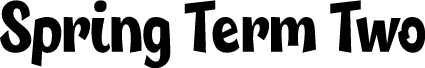 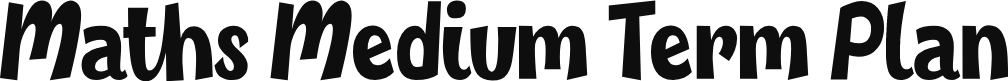 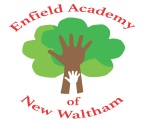 Week commencingFocusYear 4FocusYear 519.2.24FractionsConsolidate knowledge of fractionsFractionMultiply a unit fraction by an integerMultiply a non unit fraction by an integerMultiply a mixed number by an integerCalculate a fraction of a quantity26.2.24FractionsConsolidate knowledge of fractionsFractionsFractions of an amountFind the wholeUse fractions as operators4.3.24DecimalsTenths as fractionsTenths as decimalsTenths on a place value chartTenths on a number lineDecimals and percentagesEquivalent fractions and decimal tenthsEquivalent fractions and decimal hundredthsThousandths as fractionsThousandths as decimals11.3.24DecimalsDivide a 1 digit number by 10Divide a 2 digit number by 10Hundredths as fractionsHundredths as decimalsDecimals and percentagesThousandths on a place value chartOrder and compare decimalsRound to the nearest whole numberRound to 1 decimal place18.3.24DecimalsHundredths on a place value chartDivide a 1 digit or 2 digit number by 100Consolidate knowledge of decimalsDecimals and percentagesPercentages as fractionsPercentages as decimalsEquivalent fractions of decimals and percentages25.3.24Length and perimeter Measure in kilometres and metresEquivalent lengths kilometres and metresPerimeter on a gridPerimeter of a rectanglePerimeter and areaPerimeter of rectanglesPerimeter of rectilinear shapesPerimeter of polygonsArea of rectangles